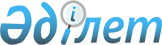 О государственных закупках, имеющих важное стратегическое значение, и выделении средств из резерва Правительства Республики КазахстанПостановление Правительства Республики Казахстан от 17 марта 2005 года
N 243      В соответствии с подпунктом 5) пункта 1 статьи 21  Закона Республики Казахстан от 16 мая 2002 года "О государственных закупках" (далее - Закон) и постановлением  Правительства Республики Казахстан от 27 декабря 2004 года N 1405 "Об утверждении Правил использования резервов Правительства Республики Казахстан и местных исполнительных органов" 

Правительство Республики Казахстан ПОСТАНОВЛЯЕТ: 

      1. Определить поставщиком услуг по выпуску специализированного издания "Послание Президента Республики Казахстан народу Казахстана от 18 февраля 2005 года "Казахстан на пути ускоренной экономической, социальной и политической модернизации" (далее - Послание) и информационно-методических материалов по его разъяснению, закупка которых имеет важное стратегическое значение, республиканское государственное предприятие«"Издательство "Елорда". 

      2. Выделить Министерству культуры, информации и спорта Республики Казахстан из резерва Правительства Республики Казахстан, предусмотренного в республиканском бюджете на 2005 год на неотложные затраты, 35150000 (тридцать пять миллионов сто пятьдесят тысяч) тенге для оплаты услуг по выпуску специализированного издания Послания и информационно-методических материалов по его разъяснению. 

      3. Министерству культуры, информации и спорта Республики Казахстан в установленном законодательством порядке обеспечить: 

      заключение договора о государственных закупках услуг с юридическим лицом, указанным в пункте 1 настоящего постановления; 

      соблюдение принципа оптимального и эффективного расходования денег, используемых в соответствии с настоящим постановлением для государственных закупок услуг, а также выполнение пунктов 3, 4 статьи 21  Закона; 

      принятие иных мер, вытекающих из настоящего постановления. 

      4. Министерству финансов Республики Казахстан обеспечить контроль за целевым использованием выделенных средств. 

      5. Настоящее постановление вводится в действие со дня подписания.       Премьер-Министр 

      Республики Казахстан 
					© 2012. РГП на ПХВ «Институт законодательства и правовой информации Республики Казахстан» Министерства юстиции Республики Казахстан
				